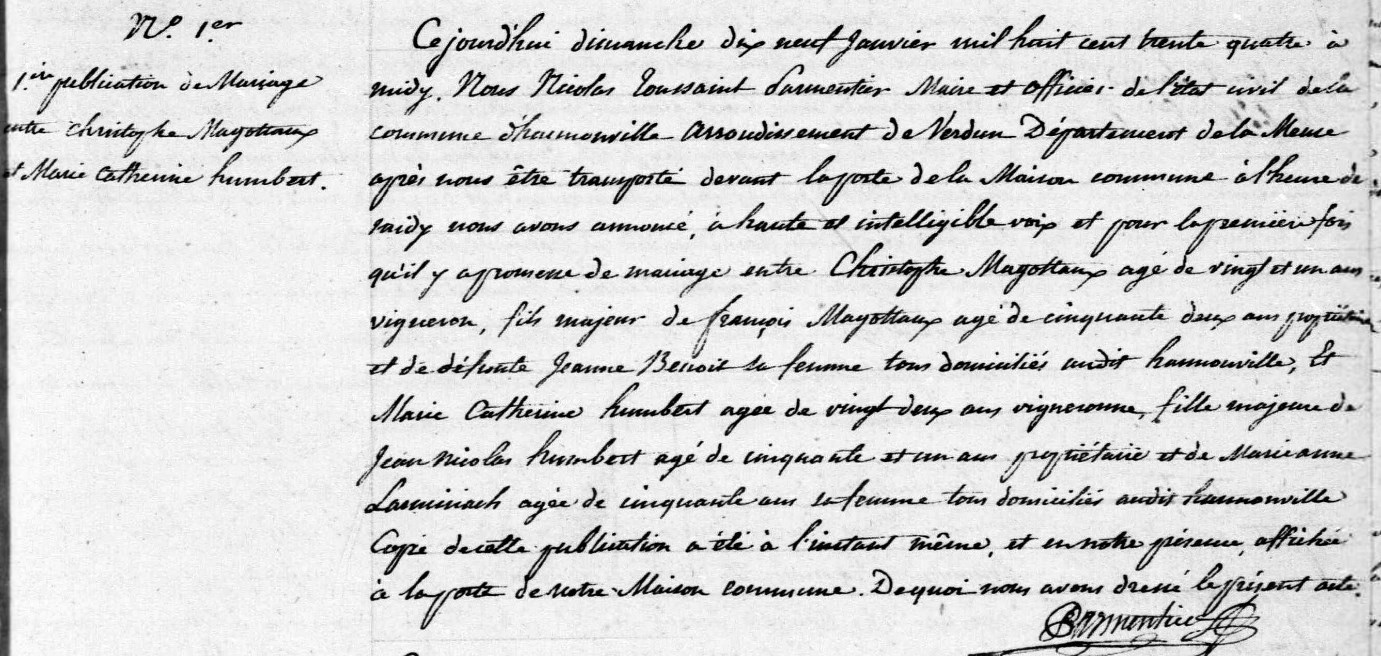 Magottaux-Humbert First Wedding Banns19 Jan 1834Source: http://archives.meuse.frEtat CivilHannonville-sous-les-Cotes1833-1842, Births Marriages DeathsImage 93/447